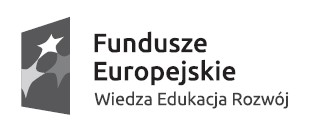 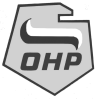 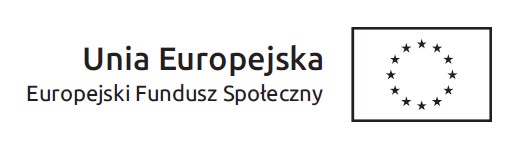       Załącznik Nr 1 do SIWZ   Organizacja i przeprowadzenie zajęć z kreowania wizerunku i przeprowadzenie metamorfozy dla uczestników projektu „Akcja Aktywizacja - EFS” w województwie śląskim …………………………………………………..Miejscowość, data          Pieczęć oferentaDo: ........................................................................................              (pełna nazwa i dokładny adres zamawiającego) ........................................................................................Od: .........................................................................................	(pełna nazwa i dokładny adres oferenta)       ........................................................................................Fax ………………………………………………………………..e-mail ……………………………………………………………..OFERTAW związku z przetargiem nieograniczonym na realizację usługi:Organizacja i przeprowadzenie zajęć z kreowania wizerunku i przeprowadzenie metamorfozy dla uczestników projektu „Akcja Aktywizacja - EFS” w województwie śląskimOferuję(my) wykonanie przedmiotu zamówienia w pełnym rzeczowym zakresie objętym Specyfikacją Istotnych Warunków Zamówienia za cenę za przeprowadzenia warsztatów z kreowania wizerunku  i metamorfozy dla  jednego uczestnika Przeprowadzenie warsztatów z kreowania wizerunku dla mężczyzn i kobiet …………………….brutto słownie …………………………………           (1)** należy podać wyłącznie cenę za przeprowadzenie warsztatów dla jednej osoby bez kosztów ubrań i usług związanych z metamorfozą Łącznie 140 x ……………………………………………….= ……………………………Oświadczam), że akceptujemy postanowienia zawarte we wzorze umowy.Oświadczam(my) że następujące części zamówienia powierzę podwykonawcom*Nazwa podwykonawcy …...................................- część zamówienia …......................Nazwa podwykonawcy …...................................- część zamówienia …............................Oświadczam(my), że zapoznaliśmy się ze Specyfikacją Istotnych Warunków Zamówienia wraz z załącznikami i nie wnosimy do niej zastrzeżeń.Oświadczam(my), że czujemy się związani niniejszą ofertą przez czas wskazany w Specyfikacji Istotnych Warunków Zamówienia.* jeżeli dotyczy                                                                          Podpis (podpisy)                                                        upełnomocnionego przedstawiciela OferentaZałącznik nr 2 do SIWZ    Organizacja i przeprowadzenie zajęć z kreowania wizerunku i przeprowadzenie metamorfozy dla uczestników projektu „Akcja Aktywizacja - EFS” w województwie śląskimZamawiający:Komenda Główna Ochotniczych Hufców Pracy ul. Tamka 1  00-349 Warszawa.Jednostka organizacyjna prowadząca postępowanie:Śląska Wojewódzka Komenda Ochotniczych Hufców Pracy w Katowicach Pl. Grunwaldzki  8-10  40-950 Katowice,Wykonawca:………………………………………………………………………………(pełna nazwa/firma, adres, w zależności od podmiotu: NIP/PESEL, KRS/CEiDG)reprezentowany przez:………………………………………………………………………………(imię, nazwisko, stanowisko/podstawa do reprezentacji)Oświadczenie wykonawcy składane na podstawie art. 25a ust. 1 ustawy z dnia 29 stycznia 2004 r.  Prawo zamówień publicznych (dalej jako: ustawa Pzp), DOTYCZĄCE PRZESŁANEK WYKLUCZENIA Z POSTĘPOWANIANa potrzeby postępowania o udzielenie zamówienia publicznego 
pn. Organizacja i przeprowadzenie zajęć z kreowania wizerunku i przeprowadzenie metamorfozy dla uczestników projektu „Akcja Aktywizacja - EFS” w województwie śląskim (nazwa postępowania), prowadzonego przez Śląska Wojewódzką Komendę OHP (oznaczenie zamawiającego), oświadczam, co następuje:OŚWIADCZENIA DOTYCZĄCE WYKONAWCY:Oświadczam, że nie podlegam wykluczeniu z postępowania na podstawie 
art. 24 ust 1 pkt 12-23 ustawy Pzp.…………….……. (miejscowość), dnia ………….……. r. 							…………………………………………(podpis)Oświadczam, że zachodzą w stosunku do mnie podstawy wykluczenia z postępowania na podstawie art. …………. ustawy Pzp (podać mającą zastosowanie podstawę wykluczenia spośród wymienionych w art. 24 ust. 1 pkt 13-14, 16-20 lub art. 24 ust. 5 ustawy Pzp). Jednocześnie oświadczam, że w związku z ww. okolicznością, na podstawie art. 24 ust. 8 ustawy Pzp podjąłem następujące środki naprawcze: ………………………………………………………………………………………………………………..…………………………………………………………………………………………..…………………...........…………………………………………………………………………………………………………………………………………………………………………………………………………………………………………………………….……. (miejscowość), dnia …………………. r. 							…………………………………………(podpis)OŚWIADCZENIE DOTYCZĄCE PODMIOTU, NA KTÓREGO ZASOBY POWOŁUJE SIĘ WYKONAWCA:Oświadczam, że w stosunku do następującego/ych podmiotu/tów, na którego/ych zasoby powołuję się w niniejszym postępowaniu, tj.: …………………………………………………………… (podać pełną nazwę/firmę, adres, a także w zależności od podmiotu: NIP/PESEL, KRS/CEiDG) nie zachodzą podstawy wykluczenia z postępowania o udzielenie zamówienia.…………….……. (miejscowość), dnia …………………. r. 							…………………………………………(podpis)[UWAGA: zastosować tylko wtedy, gdy zamawiający przewidział możliwość, o której mowa w art. 25a ust. 5 pkt 2 ustawy Pzp]OŚWIADCZENIE DOTYCZĄCE PODWYKONAWCY NIEBĘDĄCEGO PODMIOTEM, NA KTÓREGO ZASOBY POWOŁUJE SIĘ WYKONAWCA:Oświadczam, że w stosunku do następującego/ych podmiotu/tów, będącego/ych podwykonawcą/ami: ……………………………………………………………………..….…… (podać pełną nazwę/firmę, adres, a także w zależności od podmiotu: NIP/PESEL, KRS/CEiDG), nie zachodzą podstawy wykluczenia z postępowania o udzielenie zamówienia.…………….……. (miejscowość), dnia …………………. r. 							…………………………………………(podpis)OŚWIADCZENIE DOTYCZĄCE PODANYCH INFORMACJI:Oświadczam, że wszystkie informacje podane w powyższych oświadczeniach są aktualne 
i zgodne z prawdą oraz zostały przedstawione z pełną świadomością konsekwencji wprowadzenia zamawiającego w błąd przy przedstawianiu informacji.…………….……. (miejscowość), dnia …………………. r. 							…………………………………………(podpis)Załącznik nr 3 do SIWZ  Organizacja i przeprowadzenie zajęć z kreowania wizerunku i przeprowadzenie metamorfozy dla uczestników projektu „Akcja Aktywizacja - EFS” w województwie śląskimWzór oświadczeniaOŚWIADCZENIEInformuję, że nie należę do grupy kapitałowej, o której mowa w art. 24 ust. 1 pkt 23 ustawy Pzp, w rozumieniu ustawy z dnia 16 lutego 2007 r. o ochronie konkurencji i konsumentów Informuję, że należę do grupy kapitałowej, o której mowa w art. 24 ust. 1 pkt 23 ustawy Pzp, w rozumieniu ustawy z dnia 16 lutego 2007 r. o ochronie konkurencji i konsumentów  i w załączeniu przedkładam listę podmiotów należących do tej samej grupy kapitałowej.** niepotrzebne skreślić			                                            Podpis (podpisy)                                                        upełnomocnionego przedstawiciela OferentaUWAGA: załącznik należy złożyć w terminie trzech dni od daty zamieszczenia na stronie internetowej wykazu wykonawców którzy złożyli ofertyZałącznik nr 4 do SIWZ  Organizacja i przeprowadzenie zajęć z kreowania wizerunku i przeprowadzenie metamorfozy dla uczestników projektu „Akcja Aktywizacja - EFS” w województwie śląskim”  Wzór wykazu  osób uczestniczących w realizacji zamówienia     Podpis (podpisy)                                                        upełnomocnionego przedstawiciela OferentaZałącznik nr 5 do SIWZ  Organizacja i przeprowadzenie zajęć z kreowania wizerunku i przeprowadzenie metamorfozy dla uczestników projektu „Akcja Aktywizacja - EFS” w województwie śląskim”  Wzór wykazu  usług kreacji wizerunku, metamorfozy      Podpis (podpisy)                                                        upełnomocnionego przedstawiciela OferentaZałącznik nr 6 do SIWZ     Organizacja i przeprowadzenie zajęć z kreowania wizerunku i przeprowadzenie metamorfozy dla uczestników projektu „Akcja Aktywizacja - EFS” w województwie śląskim”  Nr umowy ….Organizacja i przeprowadzenie zajęć z kreowania wizerunku i przeprowadzenie metamorfozy dla uczestników projektu „Akcja aktywizacja – EFS”  Zawartej zgodnie z przepisami Ustawy Prawo zamówień publicznych w dniu ………, w KatowicachpomiędzySkarbem Państwa Komendą Główna Ochotniczych Hufców Pracy z siedzibą w  00-349 Warszawa ul. Tamka 1 NIP 527118029 Regon 007001280zwaną dalej w umowie „Zamawiającym”reprezentowanym przez Komendanta  Wojewódzkiego  Bogumiła Kanika działającego na podstawie pełnomocnictwa z dnia 25 lipca 2016r a firmą…………… , NIP ………………………zwaną dalej „Wykonawcą" i reprezentowaną przez …………….§ 1Przedmiotem zamówienia jest zorganizowanie i przeprowadzenie zajęć z kreowania wizerunku i przeprowadzenie metamorfozy dla  uczestników projektu „Akcja aktywizacja - EFS” zrekrutowanych przez jednostki organizacyjne Śląskiej Wojewódzkiej Komendy OHP w …………………………..Wykonawca w ramach niniejszej umowy zobowiązuje się do  zorganizowania i przeprowadzenia zajęć z kreowania wizerunku i przeprowadzenie metamorfozy W ramach niniejszej umowy zajęcia prowadzić będą następujące osoby:………………………………………….(przeprowadzenie  zajęć z kreowania wizerunku dla uczestników projektu z miejscowości ……………………………………………………….(przeprowadzenie  zajęć z kreowania wizerunku dla uczestników projektu z miejscowości ………………………………………………………. (przeprowadzenie  zajęć z kreowania wizerunku dla uczestników projektu z miejscowości ……………Zmiana wyżej wymienionych osób może odbyć się na uzasadniony wniosek wykonawcy i wymaga bezwzględnej zgody zamawiającego. Osoba musi spełniać wymagania określone w SIWZ i  posiadać doświadczenie zawodowe takie same lub większe jak osobą którą zastępuje.  § 2Przedmiot umowy będzie realizowany w terminie: do 15  maja 2017 roku.Ostateczną decyzję dotyczącą miejsca i terminu przeprowadzenia kursów podejmuje wojewódzki koordynator projektu.Zamawiający zastrzega sobie możliwość jednostronnego wydłużenia terminu realizacji o maksymalnie 30 dni w celu prawidłowej realizacji innych zajęć dla uczestników projektu. Przedłużenie terminu może nastąpić wyłącznie na wniosek zamawiającego. § 3Wykonawca zobowiązuje się w ramach niniejszej umowy do:Realizacji przedmiotu umowy na warunkach opisanych w rozdziale III Specyfikacji Istotnych Warunków Zamówienia, stanowiącej  integralną część umowy.Umieszczenia na materiałach szkoleniowych nazwy projektu, informacji o współfinansowaniu 
ze środków Unii Europejskiej (według wzoru uzgodnionego z Zamawiającym).Zorganizowania i realizacji przedmiotu zamówienia wymienionego w §1 pkt.1 w oparciu 
o  przygotowane programy nauczania (konspekty zajęć).Indywidualizacji kształcenia poprzez prowadzenie systematycznej oceny postępów poszczególnych uczestników i zwiększenia pomocy wobec osób mających trudności w procesie nauczania.Zapewnienia wykwalifikowanych prowadzących oraz zmiany prowadzących w przypadku uzasadnionych zastrzeżeń ze strony Zamawiającego.Wydania certyfikatów o ukończeniu szkoleń grupowych i osobno indywidualnych dla każdego z uczestników, opatrzonych nazwą projektu, informacją o współfinansowaniu ze środków Unii Europejskiej oraz budżetu państwa (według wzoru uzgodnionego z Zamawiającym).§ 4Zamawiający zastrzega sobie prawo do kontroli przebiegu i efektywności szkolenia/kursów/wsparcia oraz frekwencji uczestników na zajęciach.§ 5Wykonawca zobowiązuje się poddać kontroli dokonywanej przez uprawnione podmioty w zakresie prawidłowości realizacji projektu.Kontrola może zostać przeprowadzona zarówno w siedzibie Wykonawcy, jak i w miejscu realizacji Projektu.Wykonawca zapewnia podmiotom, o których mowa w pkt. 1, prawo wglądu we wszystkie dokumenty związane z realizacją Projektu, w tym: dokumenty elektroniczne oraz dokumenty związane z częściami projektu, przez cały okres ich przechowywania tj. do 31 grudnia 2027 roku§ 6Cena za przeprowadzenie  zajęć z kreowania wizerunku dla uczestników projektu wynosi  brutto: ……………zł z VAT (słownie: …………………….złotych …………./100). Łączna wartość wynagrodzenia obliczona zostanie poprzez iloczyn ceny za przeprowadzenie  zajęć powiększonej o wartość usług w ramach metamorfozy , powiększonej o cenę ubrań zakupionych dla uczestnika projektu (700 zł)  i liczby uczestników  dla których zostanie ukończona metamorfoza. § 7Odbiór wykonanych usług odbywać się będzie w oparciu o dokumentację wymienioną  w Rozdziale III Specyfikacji Istotnych Warunków Zamówienia, stanowiącej integralną część umowy.§ 8Zasady zapłaty wynagrodzenia za wykonaną usługę są następujące:Płatność nastąpi po zrealizowaniu zamówienia. Wypłacenie należności uzależnione będzie od wpływu transz środków finansowych do Zamawiającego z jednostki nadrzędnej, tj. Komendy Głównej OHP w Warszawie, z tego tytułu Wykonawca nie będzie domagał się żadnych odsetek i odszkodowań. Po otrzymaniu tych środków Zamawiający niezwłocznie dokona zapłaty.Termin realizacji płatności jest uzależniony od terminu uruchomienia przez dysponenta głównego środków na finansowanie projektu, w tym zobowiązań wynikających z realizacji niniejszej umowy.Wykonana usługa jest potwierdzana na podstawie harmonogramów zrealizowanych zajęć oraz dokumentacji wymienionej w §7 przez koordynatora wojewódzkiego lub inną osobę upoważnioną przez Zamawiającego.Płatność będzie dokonana przez Zamawiającego na rachunek bankowy wskazany przez Wykonawcę po dostarczeniu faktury VAT do siedziby Zamawiającego, z uwzględnieniem postanowień zawartych w §8 pkt. 2.Wykonawca będzie wystawiał fakturę/rachunek na adres Śląska Wojewódzka Komenda OHP w Katowicach, Plac Grunwaldzki 8-10, 40-950 Katowice NIP 634-22-92-227§ 9Każdy uczestnik szkolenia, po pozytywnym jego ukończeniu otrzymuje stosowny certyfikat.Zaświadczenia opatrzone będą informacją o współfinansowaniu projektu ze środków Unii Europejskiej.§ 10W razie niewykonania lub nienależytego wykonania przedmiotu umowy Wykonawca zobowiązany jest do zapłacenia Zamawiającemu kary umownej w wysokości 3000 zł .W razie opóźnienia realizacji zajęć w stosunku do uzgodnionego harmonogramu zajęć Zamawiający zażąda od Wykonawcy zapłaty kary umownej w wysokości 50 zł za każdy dzień zwłoki, a jeśli zwłoka przekroczy 7 dni 100 zł za każdy dzień zwłoki.W razie zwłoki w wykonaniu przedmiotu umowy Zamawiający zażąda od Wykonawcy zapłaty kary umownej w wysokości 100 zł za każdy dzień zwłoki, a jeśli zwłoka przekroczy 7 dni 200 zł za każdy dzień zwłoki.W przypadku gdy w realizacji  zajęć nie będą brały udziału osoby wymienione § 1 pkt 3 umowy, z zastrzeżeniem możliwości zmian określonych w § 1 pkt 4,  zamawiający zażąda od Wykonawcy zapłaty kary umownej w wysokości 10%  łącznego należytego wynagrodzenia określonego w  § 6 umowy  za każdą osobę wymienioną w   § 1 pkt 3, która nie będzie realizowała zajęć w ramach niniejszej umowy, Zamawiającemu przysługuje prawo dochodzenia odszkodowania przewyższającego karę umowną na zasadach ogólnych.§ 11Zamawiający może odstąpić od umowy w przypadku:-  gdy zwłoka w wykonaniu przedmiotu umowy trwa dłużej niż 7 dni; - Wykonawca bez zgody Zamawiającego powierzy wykonanie umowy osobie trzeciej; - w innych przypadkach naruszenia warunków umowy.Odstąpienie od umowy nie zwalnia Wykonawcy od zapłaty przewidzianych w umowie kar umownych.§ 12Wykonawca wyraża zgodę na przetwarzanie swoich danych osobowych przez Zamawiającego, 
a w szczególności na upublicznienie informacji dotyczących realizowanej usługi, podmiotu wykonującego usługę oraz kosztów jej realizacji.Zamawiający wyraża Wykonawcy zgodę na przetwarzanie danych osobowych uczestników projektu biorących udział w szkoleniu o którym mowa w §1 pkt. 1, na czas trwania niniejszej umowy.§ 13Zmiany niniejszej umowy wymagają formy pisemnej pod rygorem nieważności i mogą być dopuszczalne tylko w granicach unormowania art. 144 ustawy o zamówieniach publicznych.Zamawiający dopuszcza zmianę postanowień zawartej umowy w zakresie:- Zmiany terminu realizacji zadania w przypadku zmiany terminu wdrażania projektu,- Zmian organizacyjnych stron, np. zmiana reprezentacji lub siedziby firmy,- Zmiany wartości stałych kosztów usług i zakupów strojów wskazanych w specyfikacji w przypadku gdy wartość całkowita usługi przekroczy kwotę  jaką  zamawiający może przeznaczyć na sfinansowania zamówienia We wszystkich sprawach nieuregulowanych w niniejszej umowie zastosowanie mają przepisy Kodeksu cywilnego oraz ustawy Prawo zamówień publicznych.§ 14Wszelkie spory mogące wystąpić w trakcie wykonywania przedmiotu niniejszej umowy będą rozstrzygane przez Sąd właściwy dla siedziby Zamawiającego.§ 15Umowę sporządzono w dwóch jednobrzmiących egzemplarzach po jednym dla każdej ze stron.Na rzecz i w imieniu Zamawiającego                                                 Na rzecz i w imieniu WykonawcyL.p.  Imię    NazwiskoSzczegółowy opis doświadczenia zawodowego w tym liczba pełnych  lat w pracy w charakterze stylisty Podstawa dysponowania (pracownik wykonawcy/podwykonawca)L.p.  Nazwa usługi  Odbiorca Okres realizacji  Liczba osób dla których świadczono usługę 